Dear Parents & Carers,                                               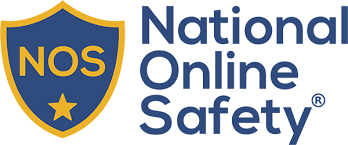 The online world is posing an ever-increasing risk to children, and it is important that schools, parents and carers work together to take an active role in teaching children about online dangers. Learning how to act safely when using the internet is an incredibly important part of safeguarding our children. We are therefore delighted to announce that St Julie's Catholic Primary School  WA10 5HG have shown our commitment to protecting our pupils online by working with National Online Safety- providing resources for all parents and carers.  The resources include Parents & Carers courses (presented by Myleene Klass), online video resources and weekly guides covering a huge range of topics, including:To create your account, please follow https://nationalonlinesafety.com/enrol/st-julie-s-catholic-primary-school and complete your details. When you’re set up, you’ll be able to set ‘Parent/Carer’ as your user type.  You can access National Online Safety online via any device- including via our brand-new smartphone app. To download the app, please go to:https://apps.apple.com/gb/app/national-online-safety/id1530342372https://play.google.com/store/apps/details?id=uk.co.nationaleducationgroup.nosAlternatively, search for ‘National Online Safety’ in the App Store/Google Play Store. Answers to frequently asked questions and customer service can be accessed at https://helpdesk.thenationalcollege.co.uk/helpcentre . Kind Regards,St Julie's Catholic Primary School  WA10 5HGOnline RelationshipsFake Profiles & Social BotsOnline BullyingOnline GroomingChild Sexual Exploitation Sexual Harassment & ViolenceSextingLive StreamingOnline IdentityScreen Addiction Online ChallengesOverspendingSocial Media PlatformsOnline GamblingRadicalisation, Terrorism & Extremism Age Inappropriate ContentCopyright & Ownership HackingFake NewsOnline FraudOnline ReputationPersonal DataPornography Targeted Adverts & Pop-UpsThe Dark WebGames & Trends